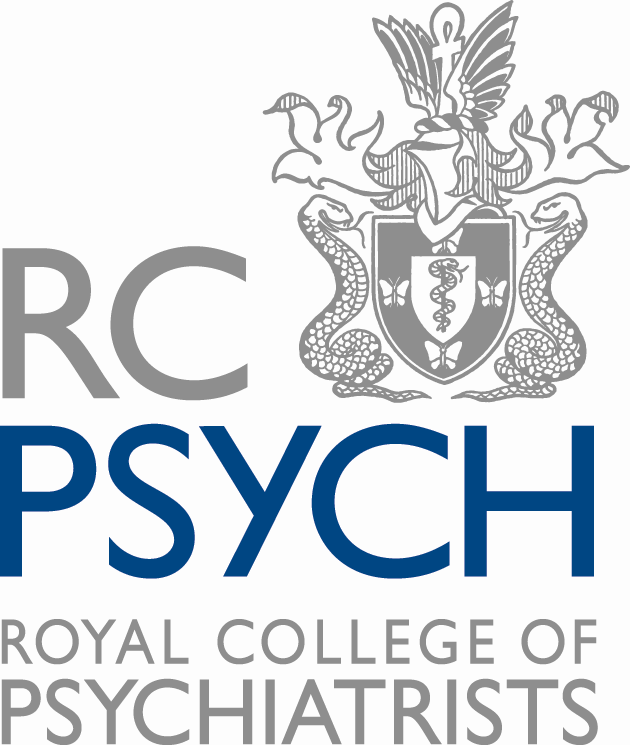 Summary of MWC reportDate: 23/09/2021The MWC has published its report, Racial inequality and mental health services in Scotland. It provides a greater focus on the experiences of our ethnically diverse communities in services, identifying systemic failings and proposing steps to take in response. Its key findings include:differences in how the Mental Health Act is applied when people from ethnic minorities are detained for mental health care and treatment compared to white Scottish peoplepeople from a community of colour disproportionately making up the population requiring care under the Mental Health Act.praise for third sector and community organisations for working with refugee communities to build bridges to MH services, but concern from these communities at the micro aggressions they faced and a lack of understanding from GPs.over 70% of staff surveyed stating there were gaps in ethnicity/diversity training provided by the NHS.Potential differential attainment within the NHS for those from an ethnically diverse community across senior roles.Findings of particular relevance to psychiatry included:63% of responding psychiatrists stated they rarely or never entered a patient’s ethnicity, citing difficulties in doing so during what can be emergency situations alongside other possible barriersPeople entered as African, Caribbean or Black being likelier than any other ethnic group to be perceived as a threat to others when being detainedData from the College in 2020 showed 16% of the Membership in Scotland is from a visible minority, but make up only 5% of our Fellows30% of staff reported that they had experienced racism in their wards/teams. Many reported incidents were then not addressed, with one survey respondent saying they left their job because of a failure to address this.Key recommendations include:Work must be undertaken by health authorities to establish and address barriers to care for these communitiesHealth and social care partnerships must ensure appropriate reporting and support for the victims of racism, and escalation processes by September 2022.Promote the importance of recording ethnicity among patients, and raise awareness of link groups for staff from a ethnically diverse backgroundAlter training and guidance for all NHS staff, including around asylum seekers.Enable NES to collect specific data on ethnicity and staff gradeThere are two recommendations directly applying to the College:We are to consider the finding that people from an ethnically diverse community were likelier to be recorded as a risk to others, and less likely as a risk to themselvesWe are to explore the potential reasons behind a lower proportion of our College fellows from our communities of colour.